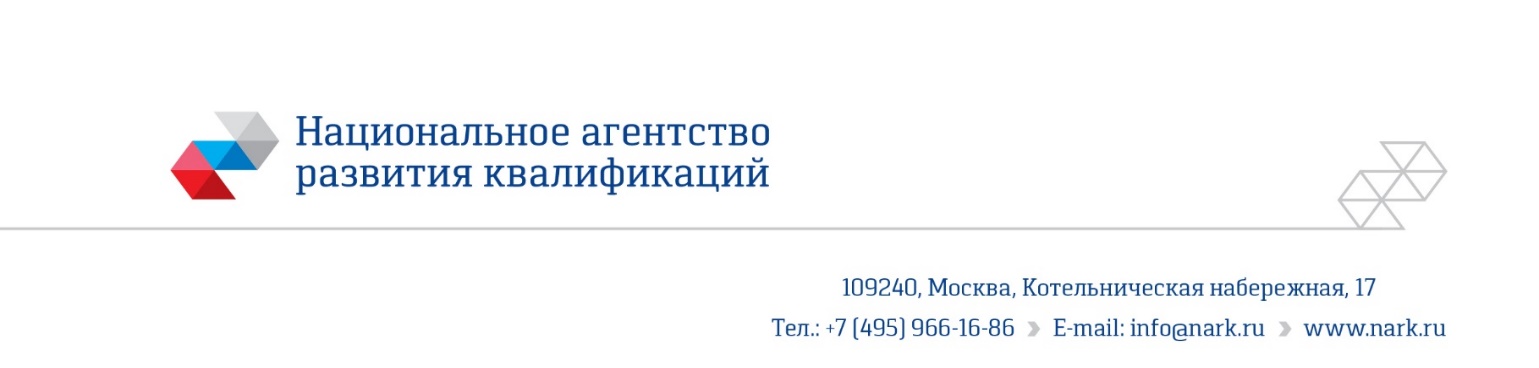 ПРИМЕР ОЦЕНОЧНОГО СРЕДСТВАдля оценки квалификации     Менеджер по качеству профессиональной уборки (5 уровень квалификации)Комплект оценочного средства разработан в рамках Комплекса мероприятий по развитию механизма независимой оценки квалификаций, по созданию и поддержке функционирования базового центра профессиональной подготовки, переподготовки и повышения квалификации рабочих кадров Москва2019 годОГЛАВЛЕНИЕ1.	Наименование квалификации	12.	Номер квалификации	13.	Профессиональный стандарт	14.	Виды профессиональной деятельности	15.	Спецификация знаний для теоретического этапа профессионального экзамена	16.	Спецификация заданий для практического этапа профессионального экзамена	27.	Материально-техническое обеспечение оценочных мероприятий:	27.1.	Материально-технические ресурсы для обеспечения теоретического этапа профессионального экзамена:	27.2.	Материально-технические ресурсы для обеспечения практического этапа профессионального экзамена:	28.	Кадровое обеспечение оценочных мероприятий:	39.	Требования безопасности к проведению оценочных мероприятий	410.	Задания для теоретического этапа профессионального экзамена:	411.	Критерии оценки (ключи к заданиям), правила обработки результатов теоретического этапа профессионального экзамена и принятия решения о допуске (отказе в допуске) практическому этапу профессионального экзамена:	1512.	Задания для практического этапа профессионального экзамена:	1913.	Правила обработки результатов профессионального экзамена и  принятия решения о соответствии квалификации соискателя требованиям к квалификации:	2214.	Перечень нормативных правовых и иных документов, использованных при подготовке комплекта оценочных средств	23Наименование квалификацииМенеджер по качеству профессиональной уборки (5 уровень квалификации)Номер квалификации33.02000.02Профессиональный стандартСпециалист по профессиональной уборке. Код: 33.020. Виды профессиональной деятельностиФормирование эффективной системы оказания услуг профессиональной уборки объектов и поверхностей различного назначенияСпецификация знаний для теоретического этапа профессионального экзамена* Перечень использованных нормативных документов приведён в пункте 11Общая информация по  структуре заданий для теоретического этапапрофессионального экзамена:количество заданий с выбором ответа: 49;количество заданий с открытым ответом: 0;количество заданий на установление соответствия 0;количество заданий на установление последовательности: 1;время выполнения заданий для теоретического этапа экзамена: 50 минутСпецификация заданий для практического этапа профессионального экзаменаМатериально-техническое обеспечение оценочных мероприятий:Материально-технические ресурсы для обеспечения теоретического этапа профессионального экзамена:Оборудованные помещения в соответствии с федеральными государственными и местными нормами и требованиями, на праве собственности и арендуемые, общей площадью – из расчёта не менее 2,5 м2 на одного соискателя. Помещения отапливаемые (в осенне-зимний период), кондиционируемые (в летний период). Рабочие места (компьютерный стол, стул) в необходимом количестве по числу соискателей, оснащённые компьютерами с программным обеспечением, соответствующим требованиям к установке и использованию Программно-методического комплекса (ПМК) «оценка квалификаций» и с ограничением к доступу к сети Интернет.Рекомендуемые характеристики системного блока персонального компьютера:Модель процессора: AMD или Intel Atom;Частота процессора: 1800 МГц;Семейство видеокарты: Intel HD Graphics;Объём видеопамяти: Выделяется из оперативной памяти;Оперативная память: 4096 Мб;Объем жёсткого диска: 160 Гб.Рекомендуемые характеристики монитора:ЖК;диагональ: от 18,5 дюймов.Требования к операционной системе:Microsoft Windows 7, Windows 8 или Windows 10.Требования к программному обеспечению:MS Office 2010 или Office 2013;Adobe Acrobat;браузер Google Chrome, OperaРабочие места сотрудников центра оценки квалификаций, оборудованные ПК с возможностью доступа к необходимым информационным базам данных, печатающим и сканирующим устройствам c доступом к сети Интернет.Канцелярские принадлежности:Ручка шариковая с чернилами синего цвета – по числу соискателей;Бумага –  по 3 л. формата А4 на каждого соискателя;Калькулятор для выполнения заданий, связанных с решением вычислительных задач.Нормативные документы:Трудовой кодекс РФ актуальной версии на момент проведения независимой оценки квалификаций.Питьевая вода.Материально-технические ресурсы для обеспечения практического этапа профессионального экзамена:Оборудованные помещения в соответствии с федеральными государственными и местными нормами и требованиями, на праве собственности и арендуемые, общей площадью – из расчёта не менее 2,5 кв.м на одного соискателя. Помещения отапливаемые (в осенне-зимний период), кондиционируемые (в летний период). Рабочие места (компьютерный стол, стул) в необходимом количестве по числу соискателей, оснащённые компьютерами с программным обеспечением, соответствующим требованиям к установке и использованию Программно-методического комплекса (ПМК) «оценка квалификаций» и с ограничением к доступу к сети Интернет.Рекомендуемые характеристики системного блока персонального компьютера:Модель процессора: AMD или Intel Atom;Частота процессора: 1800 МГц;Семейство видеокарты: Intel HD Graphics;Объём видеопамяти: Выделяется из оперативной памяти;Оперативная память: 4096 Мб;Объем жёсткого диска: 160 Гб.Рекомендуемые характеристики монитора:ЖК;диагональ: от 18,5 дюймов.Требования к операционной системе:Microsoft Windows 7, Windows 8 или Windows 10.Требования к программному обеспечению:MS Office 2010 или Office 2013;Adobe Acrobat;браузер Google Chrome, OperaРабочие места сотрудников центра оценки квалификаций, оборудованные ПК с возможностью доступа к необходимым информационным базам данных, печатающим и сканирующим устройствам c доступом к сети Интернет.Канцелярские принадлежности:Ручка шариковая с чернилами синего цвета – по числу соискателей;Бумага –  по 3 л. формата А4 на каждого соискателя;Калькулятор для выполнения заданий, связанных с решением вычислительных задач.Нормативные документы:Трудовой кодекс РФ актуальной версии на момент проведения независимой оценки квалификаций.Питьевая вода.Оборудование и материалы:Люминометр system SURE Plus;тампон Ultrasnap;чистая салфетка;средство ХИМИТЕК ИНТЕРЬЕР-ОФИС-СПРЕЙ.Кадровое обеспечение оценочных мероприятий:Кадровое обеспечение оценочных мероприятий – экспертная комиссия, которая соответствует следующим требованиям:Комиссия состоит из аккредитованных экспертов по оценке квалификаций специалистов в области клининга, имеющих высшее образование и опыт работы не менее 3 лет в должности и (или) выполнения консультационных услуг/работ в области клининга или смежных областях по квалификации не ниже оцениваемой.Аккредитация экспертов подтверждена Реестром аккредитованных экспертов НОК Совета по профессиональным квалификациям в области ЖКХ на дату проведения экзаменов в ЦОК.Эксперты по оценке квалификаций имеют документально подтверждённое получение дополнительного образования по программам повышения квалификации или профессиональной переподготовки в данной области, обеспечивающих освоение: Знаний:нормативно-правовых актов в области независимой оценки квалификаций и особенностей их применения при проведении профессионального экзамена;нормативных правовых актов, регулирующих вид профессиональной деятельности, включая организацию и проведение санитарно-гигиенических мероприятий на объектах различного назначения (клининг), а также контроль качества услуг профессиональной уборки;методов оценки квалификаций, определённых и утверждённых в оценочном средстве Советом по профессиональным квалификациям в ЖКХ;требований к порядку проведения теоретической и практической части профессионального экзамена и документированию результатов оценки;порядка работы с персональными данными и информацией ограниченного доступа.Умений:применять оценочные средства;анализировать полученную при проведении профессионального экзамена информацию; проводить осмотр и экспертизу объектов, документов и материалов, используемых при проведении профессионального экзамена;проводить наблюдение за ходом профессионального экзамена;принимать экспертные решения по оценке квалификаций на основе критериев оценки, содержащихся в оценочных средствах;формулировать, обосновывать и документировать результаты профессионального экзамена;использовать информационно-коммуникационные технологии и программно-технические средства, необходимые для подготовки и оформления экспертной документации.Экспертная комиссия состоит минимум из 3 (трёх) человек:председатель экспертной комиссии, для которого работа в центре оценки квалификаций является основной;эксперт по оценке квалификаций;технический эксперт, для которого работа в центре оценки квалификаций является основной работой.Состав экспертной комиссии независим по отношению к соискателю, проходящему в ЦОКе профессиональный экзамен, в целях избегания любых профессиональных, личностных, коррупционных и иных конфликтов сторон.Требования безопасности к проведению оценочных мероприятийПроведение обязательного инструктажа должно быть зафиксировано в журнале вводных инструктажей под роспись работника руководителем центра оценки квалификации либо уполномоченным им лицом для экспертов и соискателей по вопросам:безопасной работы с компьютером;информирования об аварийных выходах и плане эвакуации из помещения, где проводится профессиональный экзамен.Наличие условий для охраны здоровья соискателей:обеспечение безопасности соискателей во время пребывания в организации, осуществляющей независимую оценку квалификаций;в помещениях для ожидания профессионального экзамена оборудуются места (помещения), имеющие стулья, столы (стойки) для возможности оформления документов. Количество мест ожидания определяется исходя из фактической нагрузки и возможностей для их размещения в помещении.Наличие в помещениях, где проводятся оценочные мероприятия: системы кондиционирования воздуха, противопожарной системы и средств пожаротушения, системы охраны, туалета, гардероба.Все внешние элементы технических средств системы, находящиеся под напряжением, имеют защиту от случайного прикосновения, а сами технические средства имеют зануление или защитное заземление в соответствии с ГОСТ 12.1.030-081 и ПУЭ.Система электропитания обеспечивает защитное отключение при перегрузках и коротких замыканиях в цепях нагрузки, а также аварийное ручное отключение.Общие требования пожарной безопасности соответствуют нормам на бытовое электрооборудование. В случае возгорания ядовитые газы и дым не выделяются. После снятия электропитания допустимо применение любых средств пожаротушения.Факторы, оказывающие вредное воздействие на здоровье со стороны всех элементов системы, не превышают действующих норм СанПиН 2.2.2./2.4.1340-03 от 03.06.2003 г.Задания для теоретического этапа профессионального экзамена:Какая уборка проводится на объекте перед началом его обслуживания с целью установления определённого уровня чистоты, который будет поддерживаться в дальнейшем? Выберите один правильный ответ.
а). Послестроительная уборка
б). Первичная уборка
в). Генеральная уборка
г). Основная уборка
д). Интенсивная уборка. Как называется процесс удаления сцепленных с поверхностью материала загрязнений с использованием сильных агрессивных химических средств и абразивных материалов? Выберите один правильный ответ.
а). Мойка
б). Очистка
в). Чистка
г). Полировка
д). ЭкстракцияЧто включают в себя клининговые услуги? Выберите все правильные ответы.
а). Уборка на объектах
б). Дератизация объектов
в). Дезинфекция поверхностей
г.) Уход за поверхностями
д) Дезинсекция поверхностейКакие работы выполняются для придания водоотталкивающих свойств каменным цоколям зданий?  Выберите все правильные ответы.
а). Импрегнирование
б). Гидрофобизация
в). Флюатирование
г). Гидробластинг
д). СодабластингЧто такое Круг Зиннера?Выберите один правильный ответ.
а). Таблица выбора технологических процессов в зависимости от материалов, загрязнений, температуры.
б). Диаграмма качественного взаимодействия факторов, влияющих на удаление загрязнений.
в). Пошаговая схема процессов уборки в зависимости от окружающей среды.
г). Диаграмма шкалы водородного показателя.
д). Схема выбора моющего средства для чистки ковролина.10.  Какое общее определение соответствует термину «мусор» при уборке придомовой территории? Выберите один правильный ответ.а). Отходы, образующиеся в жилых помещениях в процессе потребления физическими лицами, а также товары, утратившие свои потребительские свойства в процессе их использования физическими лицами в жилых помещениях в целях удовлетворения личных и бытовых нужд.б). Все виды отходов, грунтовые наносы, опавшая листва, ветки, а так же иные предметы, нахождение которых на придомовой территории не предусмотрено проектом или архитектурно-планировочным решением.в). Отходы производства и потребления, являющиеся предметами, утратившими свои потребительские свойства (мебель, бытовая техника, велосипеды и другие крупные предметы), размеры которых превышают 0,5 метра в высоту, ширину или длину.г). Отходы, образующиеся в производственных помещениях в процессе потребления физическими лицами, а также товары, утратившие свои потребительские свойства в процессе их использования физическими лицами в жилых помещениях в целях удовлетворения личных и бытовых нужд.д). Грунтовые наносы, опавшая листва, ветки, нахождение которых на придомовой территории не предусмотрено проектом.Какие виды работ должны быть выполнены в летний период?  Выберите все правильные ответы..
а). Проверка, ремонт, замена замков
б). Проверка, ремонт, замена уборочной техники и инвентаря для дворников
в). Завоз песка для посыпки тротуаров и антигололёдных реагентов
г). Мойка лестничных площадок
д). Вывоз крупногабаритного мусораКакие ограничения скорости уборочной техники при механизированной уборке придомовых территорий в дневное время? Выберите один правильный ответ.
а). До 8 км/ч
б). До 4 км/ч
в). До 6 км/ч
г). До 5 км/ч
д). До 3 км/чВ какой последовательности должна проводиться уборка придомовых территорий? Определите правильную последовательность.
● Проезды
● Тротуары
● Труднодоступные местаПо какому виду документа выполняется механизированная уборка придомовой территории? Выберите один правильный ответ.
а). Маршрутная карта
б). Карта движения
в). Маршрутный лист
г). Рабочая инструкция
д). Путевой листЧто должна содержать «маршрутная карта»? Выберите все правильные ответы.а). План тротуаров
б). План дворов
в). План зелёных насаждений
г). План со столбами и мачтами электроосвещения
д). План различного рода препятствийКакие данные должна содержать «маршрутная карта»? Выберите все правильные ответы..
а). Сочетание участков механизированной и ручной уборки
б). Расстояния нулевых пробегов
в) Порядок осмотра машины перед началом работы
г). Переезды на другие места работы
д). Паспортные данные работника Какое определение соответствует «уборка мест погрузки твёрдых коммунальных отходов»? Выберите один правильный ответ.
а). Действия по подбору оброненных (просыпавшихся и др.) при погрузке твёрдых коммунальных отходов и перемещению их в мусоровоз.
б). Действия по очистке контейнерных площадок и мусороприёмных камер
в). Действия по очистке мусоропроводов, мусороприёмных камер и мусорных навалов.
г). Действия по уборки мест общего пользования.
д). Действия по очистке мусорных контейнеров Каким образом работники могут защищать свои трудовые права и свободы? Выберите один правильный ответ.Только с помощью самозащитыТолько с помощью защиты профессиональными союзамиТолько с помощью органов государственного контроля (надзора) за соблюдением трудового законодательства и иных нормативных правовых актов, содержащих нормы трудового праваТолько с помощью судебных органовЛюбым из перечисленных способов, не запрещённых закономКуда следует обращаться работнику для решения вопроса при его  несогласии с результатом проведения специальной оценки условий труда на его рабочем месте?Выберите один правильный ответ.В Федеральную службу по труду и занятостиК работодателюВ профсоюзный орган организацииВ организацию, проводящую специальную оценку условий трудаВ Федеральную службу по надзору в сфере защиты прав потребителей и благополучия человека. На какое количество групп по безопасности работ на высоте делятся работники, допускаемые к работам без применения средств подмащивания, выполняемым на высоте 5 м и более, а также выполняемым на расстоянии менее 2 м от не огражденных перепадов по высоте более 5 м на площадках при отсутствии защитных ограждений либо при высоте защитных ограждений, составляющей менее 1.1 м?Выберите один правильный ответ:На 2 группыНа 3 группыНа 4 группыНа 5 группНа 6 группПри какой численности работников в организации должен предусматриваться фельдшерский пункт?Выберите один правильный ответ:При списочной численности от 100 до 300 работниковПри списочной численности более 300 работниковПри списочной численности от 50 до 300 работниковПри любой численности работниковПри списочной численности менее 100 работниковПри какой минимальной численности работников в организации должна создаваться служба охраны труда и вводиться должность специалиста по охране труда?Выберите один правильный ответ:100 человек50 человек30 человек25 человек15 человекДля какой из перечисленных категорий работников работодатель не обязан организовать обучение безопасным методам и приёмам выполнения работ на высоте?Выберите один правильный ответ:Допускаемые к работам на высоте впервыеПереводимые с других работПриступающие к работе после очередного отпускаИмеющие перерыв в работе на высоте более одного годаВыходящие после отсутствия на рабочем месте в связи с нетрудоспособностьюНа кого распространяются государственные нормативные требования охраны труда? Выберите один правильный ответ:На юридических и физических лиц при осуществлении ими любых видов деятельности, в том числе при проектировании, строительстве (реконструкции) и эксплуатации объектов, конструировании машин, механизмов и другого оборудования, разработке технологических процессов, организации производства и труда Только на юридических лиц при осуществлении ими любых видов деятельности, в том числе при проектировании, строительстве (реконструкции) и эксплуатации объектов, конструировании машин, механизмов и другого оборудования, разработке технологических процессов, организации производства и труда Только на физических лиц при осуществлении ими любых видов деятельности, в том числе при проектировании, строительстве (реконструкции) и эксплуатации объектов, конструировании машин, механизмов и другого оборудования, разработке технологических процессов, организации производства и труда. Только на юридических лиц при осуществлении ими любых видов деятельности. Только на физических лиц. Какой из классов условий труда по степени вредности и (или) опасности на рабочих местах включает в себя подклассы?Выберите один правильный ответ:Оптимальные условия труда (1 класс)Допустимые условия труда (2 класс)Вредные условия труда (3 класс)Опасные условия труда (4 класс)Экстремальные условия трудаНа какие классы подразделяются условия труда на рабочих местах по степени вредности и (или) опасности?Выберите один правильный ответ:Оптимальные, допустимые, вредные и опасныеДопустимые, вредные, опасные и особо опасные Благоприятные, допустимые, неблагоприятные и опасныеНормальные, допустимые, вредные и экстремальныеЭкстремальные, неблагоприятные, благоприятные и нормальные  В каком из перечисленных случаев привлечение работодателем работника к сверхурочной работе допускается без письменного его согласия?Выберите все правильные ответы:При производстве общественно необходимых работ по устранению непредвиденных обстоятельств, нарушающих нормальное функционирование систем водоснабжения, газоснабжения, отопления, освещения, канализации, транспорта, связиПри необходимости закончить начатую работу, которая вследствие непредвиденной задержки по техническим условиям производства не могла быть закончена в течение установленной для работника продолжительности рабочего времени, если не завершение этой работы может повлечь за собой порчу или гибель имущества работодателяПри производстве временных работ по ремонту и восстановлению механизмов или сооружений в тех случаях, когда неисправность может стать причиной прекращения работы для значительного числа работниковДля продолжения работы при неявке сменяющего работника, если работа не допускает перерываПри производстве работ, необходимых для предотвращения катастрофы, производственной аварии либо устранения последствий катастрофы, производственной аварии или стихийного бедствия. Что из перечисленного не относится к обязанностям работника в области охраны труда?Выберите один правильный ответ:Немедленное извещение своего непосредственного или высшего руководителя о любой ситуации, угрожающей жизни и здоровью людей, о каждом несчастном случае, происшедшем на производстве, или об ухудшении состояния своего здоровьяПрохождение обязательных предварительных (при поступлении на работу) и периодических (в течение трудовой деятельности) медицинских осмотров, других обязательных медицинских осмотров, а также прохождение внеочередных медицинских осмотров по направлению работодателя в случаях, предусмотренных настоящим Кодексом и иными федеральными законамиПриобретение за счёт собственных средств специальной одежды, специальной обуви и других средств индивидуальной защиты, смывающих и обеззараживающих средств, в случае отсутствия данных средств у работодателяПрохождение обучения безопасным методам и приёмам выполнения работ и оказания первой помощи пострадавшим на производстве, инструктажа по охране труда, стажировки на рабочем месте, проверки знаний требований охране трудаПравильное применение средств индивидуальной и коллективной защиты. На какой срок может заключаться трудовой договор?Выберите один правильный ответ:Только на срок не более пяти летТолько на неопределённый срокНа неопределённый срок или на определённый срок не более пяти летТолько на срок не более трёх летТолько на срок пять летКакие методы используются для проведения оценки  качества уборки? Выберите все правильные ответы..
а) визуальные методы контроля;б) физико-химические методы контроля;в) инструментальные методы контроля;
г) экспертные методы контроля;
д) измерительные методы контроля;
е) лабораторные методы контроля.Критерии оценки (ключи к заданиям), правила обработки результатов теоретического этапа профессионального экзамена и принятия решения о допуске (отказе в допуске) практическому этапу профессионального экзамена:Задания для практического этапа профессионального экзамена:Задание № 1Правила обработки результатов профессионального экзамена и  принятия решения о соответствии квалификации соискателя требованиям к квалификации:Результаты теоретической части профессионального экзамена обрабатываются ПМК «Оценка квалификаций» в соответствии с критериями оценки (ключи к заданиям) и правилами обработки результатов теоретического этапа профессионального экзамена и принятия решения о допуске (отказе в допуске) к практическому этапу профессионального экзамена.Результаты практической части профессионального экзамена обрабатываются экспертами по оценке квалификаций центра оценки квалификаций в соответствии с критериями оценки (ключи к заданиям) и правилами обработки результатов практического этапа профессионального экзамена и принятия решения о соответствии квалификации соискателя требованиям к квалификации.Положительное решение о соответствии квалификации соискателя требованиям к квалификации по квалификации «Менеджер по качеству профессиональной уборки (5 уровень квалификации)» принимается при условии прохождения теоретического и практического этапа профессионального экзамена. Положительное решение о допуске соискателя к практической части экзамена принимается при условии достижения соискателем набранной суммы баллов по теоретической части экзамена от 49 и более. При максимально возможной оценке - 65 баллов.Положительное решение о соответствии квалификации соискателя требованиям к квалификации по квалификации «Менеджер по качеству профессиональной уборки (5 уровень квалификации)» принимается при условии получения на практическом этапе профессионального экзамена от 2 баллов и более. При максимально возможной оценке - 4 балла.Перечень нормативных правовых и иных документов, использованных при подготовке комплекта оценочных средствТрудовой кодекс РФФедеральный закон от 28.12.2013 N 426-ФЗ (ред. от 27.12.2018) "О специальной оценке условий труда"Федеральный закон от 21.11.2011 № 323-ФЗ «Об основах охраны здоровья граждан Российской Федерации»ФЗ от 21.11.2011года №323-ФЗ «Об основах охраны здоровья граждан в Российской Федерации»ФЗ-125 «Об обязательном социальном страховании от несчастных случаев на производстве и профессиональных заболеваний».Постановление Минтруда РФ от 24 июня 1996 г. N 38 об утверждении норм обслуживания для рабочих, занятых на работах по санитарному содержанию домовладений.МДК 2-03.2003 Правила и нормы технической эксплуатации жилищного фондаПостановление Минтруда РФ от 24 июня 1996 г. N 38 об утверждении норм обслуживания для рабочих, занятых на работах по санитарному содержанию домовладенийСНиП 2.09.04-87Приказ Минтруда России от 24.07.2013 N 328н (ред. от 15.11.2018) "Об утверждении Правил по охране труда при эксплуатации электроустановок"Приказ Минздравсоцразвития России от 01.03.2012 N 181н (ред. от 16.06.2014) Об утверждении Типового перечня ежегодно реализуемых работодателем мероприятий по улучшению условий и охраны труда и снижению уровней профессиональных рисков, Приложение №7Приказ Министерства труда и социальной защиты Российской Федерации от 17 сентября 2014 г. N 642н г. Москва "Об утверждении Правил по охране труда при погрузочно-разгрузочных работах и размещении грузов"Приказ Министерства труда и социальной защиты РФ от 6 февраля 2018 г. № 59н "Об утверждении Правил по охране труда на автомобильном транспорте»ГОСТ Р 57582-2017 «Услуги профессиональной уборки. Клининговые услуги. Система оценки качества организаций профессиональной уборки»ГОСТ Р 51870-2014 "Услуги профессиональной уборки - клининговые услуги. Общие технические условия"ГОСТ Р 57595-2017 «Услуги профессиональной уборки - Клининговые услуги. Термины и определения» ГОСТ Р 54964-2012 «Оценка соответствия. Экологические требования к объектам недвижимости»ГОСТ Р 56195-2014 «Услуги жилищно-коммунального хозяйства и управления многоквартирными домами. Услуги содержания придомовой территории, сбора и вывоза бытовых отходов. Общие требования»СП 52.13330.2011 Естественное и искусственное освещение.Знания, умения в соответствии с требованиями к квалификации, на соответствие которым проводится оценка квалификацииКритерии оценки квалификацииТип и N задания*123А/03.5 Организация работы персонала на объекте профессиональной уборкиА/03.5 Организация работы персонала на объекте профессиональной уборкиА/03.5 Организация работы персонала на объекте профессиональной уборкиЗнание: Требование к содержанию, структуре и оформлению технологических карт, инструкций по рабочему месту и технических заданийВыбор правильного варианта ответа, установление верной последовательности действий, соответствия Правильный ответ – 1 балл, неправильный – 0 балловВыбор одного ответа –24, 49,Знание: Требование к содержанию, структуре и оформлению технологических карт, инструкций по рабочему месту и технических заданийВыбор правильного варианта ответа, установление верной последовательности действий, соответствия Правильный ответ – 1 балл, неправильный – 0 балловВыбор нескольких ответов  – 21А/04.5 Организация подготовки персонала объекта профессиональной уборкиА/04.5 Организация подготовки персонала объекта профессиональной уборкиА/04.5 Организация подготовки персонала объекта профессиональной уборкиЗнания: Требования охраны труда, пожарной безопасности и санитарииВыбор правильного варианта ответа, установление верной последовательности действий, соответствия Правильный ответ – 1 балл, неправильный – 0 балловВыбор одного ответа – 20, 25, 26, 30, 31, 32,33, 39, 40, 41, 44, 45А/05.5 Контроль качества оказания услуг, выполнения работ на объекте профессиональной уборки А/05.5 Контроль качества оказания услуг, выполнения работ на объекте профессиональной уборки А/05.5 Контроль качества оказания услуг, выполнения работ на объекте профессиональной уборки Знания: Технологические процессы профессиональной уборкиВыбор правильного варианта ответа, установление верной последовательности действий, соответствия Правильный ответ – 1 балл, неправильный – 0 балловВыбор одного ответа – 1, 4,7,10, 17,19, Знания: Технологические процессы профессиональной уборкиВыбор правильного варианта ответа, установление верной последовательности действий, соответствия Правильный ответ – 1 балл, неправильный – 0 балловВыбор нескольких ответов  – 5,6,16, 50, Знания: Технологические процессы профессиональной уборкиВыбор правильного варианта ответа, установление верной последовательности действий, соответствия Правильный ответ – 1 балл, неправильный – 0 балловУстановление последовательности – 18Трудовые функции, трудовые действия, умения в соответствии с требованиями к квалификации, на соответствие которым проводится оценка квалификацииКритерии оценки квалификацииТип и N задания*123А/05.5 Контроль качества оказания услуг, выполнения работ на объекте профессиональной уборкиА/05.5 Контроль качества оказания услуг, выполнения работ на объекте профессиональной уборкиА/05.5 Контроль качества оказания услуг, выполнения работ на объекте профессиональной уборкиУмение: Выявлять отклонения контролируемых параметров качества выполнения работ по профессиональной уборке от нормыПравильное решение задачиПравильный ответ – 2 балла, неправильный – 0 балловВыполнение трудовых действий – 1А/06.5 Сдача выполненных работ по профессиональной уборке заказчикуА/06.5 Сдача выполненных работ по профессиональной уборке заказчикуА/06.5 Сдача выполненных работ по профессиональной уборке заказчикуУмение: Оценивать качество выполненных работ, их соответствие требованиям заказчикаПравильное решение задачиПравильный ответ – 2 балла, неправильный – 0 балловВыполнение трудовых действий – 2А/06.5	Сдача выполненных работ по профессиональной уборке заказчикуА/06.5	Сдача выполненных работ по профессиональной уборке заказчикуА/06.5	Сдача выполненных работ по профессиональной уборке заказчикуНеобходимые умения: оценивать качество выполненных работ, их соответствие требованиям заказчикаПравильное решение задачиПравильный ответ – 2 балла, неправильный – 0 балловВыполнение трудовых действий – 3А/06.5	Сдача выполненных работ по профессиональной уборке заказчикуА/06.5	Сдача выполненных работ по профессиональной уборке заказчикуА/06.5	Сдача выполненных работ по профессиональной уборке заказчикуНеобходимые умения: оценивать качество выполненных работ, их соответствие требованиям заказчикаПравильное решение задачиПравильный ответ – 2 балла, неправильный – 0 балловВыполнение трудовых действий – 4А/06.5	Сдача выполненных работ по профессиональной уборке заказчикуА/06.5	Сдача выполненных работ по профессиональной уборке заказчикуА/06.5	Сдача выполненных работ по профессиональной уборке заказчикуНеобходимые умения: оценивать качество выполненных работ, их соответствие требованиям заказчикаПравильное решение задачиПравильный ответ – 2 балла, неправильный – 0 балловВыполнение трудовых действий – 5А/01.5 Предварительная экспертиза объекта профессиональной уборки в целях разработки договорной документацииА/01.5 Предварительная экспертиза объекта профессиональной уборки в целях разработки договорной документацииА/01.5 Предварительная экспертиза объекта профессиональной уборки в целях разработки договорной документацииНеобходимые умения: рассчитывать по формулам необходимое количество материальных ресурсов и персоналаПравильное решение задачиПравильный ответ – 2 балла, неправильный – 0 балловВыполнение трудовых действий – 6Номер заданияПравильный ответКритерии оценкиВес или баллы начисляемые за правильное задание12341бГОСТ Р 57595-2017 Услуги профессиональной уборки - Клининговые услуги. Термины и определения 14вГОСТ Р 57595-2017 Услуги профессиональной уборки - Клининговые услуги. Термины и определения 15а, в, гГОСТ Р 51870-2014 Услуги профессиональной уборки - клининговые услуги. Общие технические условия16а, бГОСТ Р 51870-2014 Услуги профессиональной уборки - клининговые услуги. Общие технические условия17бГОСТ Р 57595-2017 Услуги профессиональной уборки - Клининговые услуги. Термины и определения 110бГОСТ Р 56195-2014 Услуги жилищно-коммунального хозяйства и управления многоквартирными домами. Услуги содержания придомовой территории, сбора и вывоза бытовых отходов. Общие требования116б, вМДК 2-03.2003 Правила и нормы технической эксплуатации жилищного фонда117бМДК 2-03.2003 Правила и нормы технической эксплуатации жилищного фонда1181. Труднодоступные места2. Тротуары3. ПроездыМДК 2-03.2003 Правила и нормы технической эксплуатации жилищного фонда, пп. 3.6.2, 3.6.8.119аПостановление Минтруда РФ от 24 июня 1996 г. N 38 об утверждении норм обслуживания для рабочих, занятых на работах по санитарному содержанию домовладений, п.3.2.120а, б, в, г, дПостановление Минтруда РФ от 24 июня 1996 г. N 38 об утверждении норм обслуживания для рабочих, занятых на работах по санитарному содержанию домовладений, п.3.2.121а, б ,гПостановление Минтруда РФ от 24 июня 1996 г. N 38 об утверждении норм обслуживания для рабочих, занятых на работах по санитарному содержанию домовладений, п.3.2.124аПостановление Правительства РФ от 12 ноября 2016 г. N 1156"Об обращении с твёрдыми коммунальными отходами и внесении изменения в постановление Правительства Российской Федерации от 25 августа 2008 г. N 641"1255ТК РФ, ст. 2521261Федеральный закон от 28.12.2013 N 426-ФЗ (ред. от 27.12.2018) "О специальной оценке условий труда"Статья 26. Рассмотрение разногласий по вопросам проведения специальной оценки условий труда1302ФЗ от 21.11.2011года №323-ФЗ «Об основах охраны здоровья граждан в Российской Федерации», СНиП 2.09.04-87 п. 5.27 1312ТК РФ, Ст. 217.1323Приложение к приказу Министерства труда и социальной защиты РФ от 28 марта 2014 г. N 155н, п. 91331ТК РФ, Ст. 211.1343Приказ Минздравсоцразвития России от 01.03.2012 N 181н (ред. от 16.06.2014) Об утверждении Типового перечня ежегодно реализуемых работодателем мероприятий по улучшению условий и охраны труда и снижению уровней профессиональных рисков, Приложение №71393Федеральный закон от 28.12.2013 N 426-ФЗ (ред. от 27.12.2018) "О специальной оценке условий труда", Ст. 14, п. 4, 1401Федеральный закон от 28.12.2013 N 426-ФЗ (ред. от 27.12.2018) "О специальной оценке условий труда", Ст. 14, п. 11411, 5"Трудовой кодекс Российской Федерации" от 30.12.2001 N 197-ФЗ (ред. от 01.04.2019),
ТК РФ Статья 99. Сверхурочная работа1443ТК РФ Статья 214. Обязанности работника в области охраны труда1453ТК РФ Статья 58. Срок трудового договора1493Конституция РФ, ст. 37150а, вГОСТ Р 57582-2017 Услуги профессиональной уборки. Клининговые услуги. Система оценки качества организаций профессиональной уборки
 п. 9.1..1Трудовая функция А/05.5	Контроль качества оказания услуг, выполнения работ на объекте профессиональной уборкиТрудовая функция А/05.5	Контроль качества оказания услуг, выполнения работ на объекте профессиональной уборкиНеобходимые умения: выявлять отклонения контролируемых параметров качества выполнения работ по профессиональной уборке от нормыНеобходимые умения: выявлять отклонения контролируемых параметров качества выполнения работ по профессиональной уборке от нормыЗадание:Задание:Определить, на какое количество уборок хватит 8,5 л дезинфицирующего средства для проведения генеральной уборки в общественном санузле (см. рисунок 1), если дезинфекцию проводят методом орошения 3% раствора (расход раствора 300 мл/кв.м). Округлить до целого значения.Для расчёта: двери считаем частью стены/перегородки без учёта их толщины, приборы не разбираем, приборы вплотную к стенам/закреплены на них, кабинки имеют одинаковый размер.Высота помещения 3 м, высота до верха перегородки 2 м, расстояние от пола до перегородки 0,2 м, площадь умывальника 0,9 кв.м, площадь чаши унитаза 0,3 кв.м, площадь внешних поверхностей 1,2 кв.м, площадь стульчака 0,3 кв.м, площадь крышки стульчака 0,5 кв.м. с двух сторон, размер сливного бочка (ДхВхШ) 40х30х20 см, площадь писсуара 1 кв.м.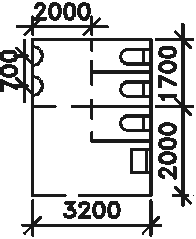 Рисунок 1Условные обозначения:Размеры указаны в мм (миллиметрах).Максимальное время выполнения задания 20 минутМаксимальное время выполнения задания 20 минутПринамается только один вариант ответа, критерии:правильно – 3 балла;неправильно – 0 баллов.Принамается только один вариант ответа, критерии:правильно – 3 балла;неправильно – 0 баллов.ГОСТ Р 51870, пп. 4.3.2. «Генеральную уборку  осуществляют на всем объекте или в отдельных помещениях. При проведении генеральной уборки проводится глубокая чистка покрытий, удаляются накопившиеся загрязнения, въевшаяся грязь со всех поверхностей объекта, восстанавливаются или наносятся вновь защитные покрытия»ГОСТ Р 51870, пп. 4.3.2. «Генеральную уборку  осуществляют на всем объекте или в отдельных помещениях. При проведении генеральной уборки проводится глубокая чистка покрытий, удаляются накопившиеся загрязнения, въевшаяся грязь со всех поверхностей объекта, восстанавливаются или наносятся вновь защитные покрытия»Расчёт площадей под работы:1) поскольку толщиной стен и перегородок пренебрегаем, то площадь пола и потолка равна (размеры на чертежах указываются в мм):3,2х(2+1,7)=11,84 кв.м.2) Площадь стен и дверей равна (периметр, умноженный на высоту, санитарный узел состоит из двух помещений):3х((3,2+2)+(1,7+2)) = 26,7 кв.м;Для вычисления площадей перегородок и дверей необходимо определить размер одной кабинки.Размер одной кабинки:длина 3,2-2= 1,2 мширина (кабинки имеют одинаковый размер) 1,7/2= 0,85 мвысота (высота от пола до верха за вычетом расстояния от пола до перегородки)2-0,2 = 1,8 мТри кабинки с тремя торцевыми перегородками с дверьми и двумя перегородками вдлину, перегородки и двери очищаются с двух сторон, их площадь под уборку равна:(1,8х(1,7+0,85+1,2х2))х2= 17,82 кв.мплощадь одного унитаза для уборки складывается из площади внутренних и внешних поверхностей непосредственно унитаза, внешних поверхностей бочка (задняя стенка бочка не учитывается, т.к. учтена в стенах)), и площадей стульчака, общее количество 3 прибора:((0,3+1,2)+(0,2х0,3+0,4х0,3+0,4х0,2)+0,3+0,5)*3= 7,68 кв.мобщая площадь сантехники равна:7,68+2х1+0,9= 10,58 кв.м.Рабочая площадь складывается из всех площадей предметов и поверхностей под уборку (пол, потолок, стены и перегородки, включая двери, сантехника), и равна:11,84*2+26,7+17,82+10,58= 78,78 кв.м6) необходимый объем раствора78,78 кв.м х 0,3 л/кв.м = 23,634 л7) необходимый объем дезинфектанта23,634 х 0,03 = 0,709 л8) количество уборок8,5л / 0,709л = 11,98 => 12 уборокРасчёт площадей под работы:1) поскольку толщиной стен и перегородок пренебрегаем, то площадь пола и потолка равна (размеры на чертежах указываются в мм):3,2х(2+1,7)=11,84 кв.м.2) Площадь стен и дверей равна (периметр, умноженный на высоту, санитарный узел состоит из двух помещений):3х((3,2+2)+(1,7+2)) = 26,7 кв.м;Для вычисления площадей перегородок и дверей необходимо определить размер одной кабинки.Размер одной кабинки:длина 3,2-2= 1,2 мширина (кабинки имеют одинаковый размер) 1,7/2= 0,85 мвысота (высота от пола до верха за вычетом расстояния от пола до перегородки)2-0,2 = 1,8 мТри кабинки с тремя торцевыми перегородками с дверьми и двумя перегородками вдлину, перегородки и двери очищаются с двух сторон, их площадь под уборку равна:(1,8х(1,7+0,85+1,2х2))х2= 17,82 кв.мплощадь одного унитаза для уборки складывается из площади внутренних и внешних поверхностей непосредственно унитаза, внешних поверхностей бочка (задняя стенка бочка не учитывается, т.к. учтена в стенах)), и площадей стульчака, общее количество 3 прибора:((0,3+1,2)+(0,2х0,3+0,4х0,3+0,4х0,2)+0,3+0,5)*3= 7,68 кв.мобщая площадь сантехники равна:7,68+2х1+0,9= 10,58 кв.м.Рабочая площадь складывается из всех площадей предметов и поверхностей под уборку (пол, потолок, стены и перегородки, включая двери, сантехника), и равна:11,84*2+26,7+17,82+10,58= 78,78 кв.м6) необходимый объем раствора78,78 кв.м х 0,3 л/кв.м = 23,634 л7) необходимый объем дезинфектанта23,634 х 0,03 = 0,709 л8) количество уборок8,5л / 0,709л = 11,98 => 12 уборокПравильный ответ 12Правильный ответ 12Максимальное количество баллов - 2Минимальное количество баллов - 0Максимальное количество баллов - 2Минимальное количество баллов - 0Условия выполнения задания: для решения задачи необходимы лист бумаги, ручка, калькуляторМесто выполнения задания: рабочее место соискателяУсловия выполнения задания: для решения задачи необходимы лист бумаги, ручка, калькуляторМесто выполнения задания: рабочее место соискателя